Загрузка цен для маркетинговых договоровВ отчете ведомость по товарам(1084284 от ноя-2023)В отчет «ведомость по товарам» добавлена функция «Загрузить цены в набор товаров»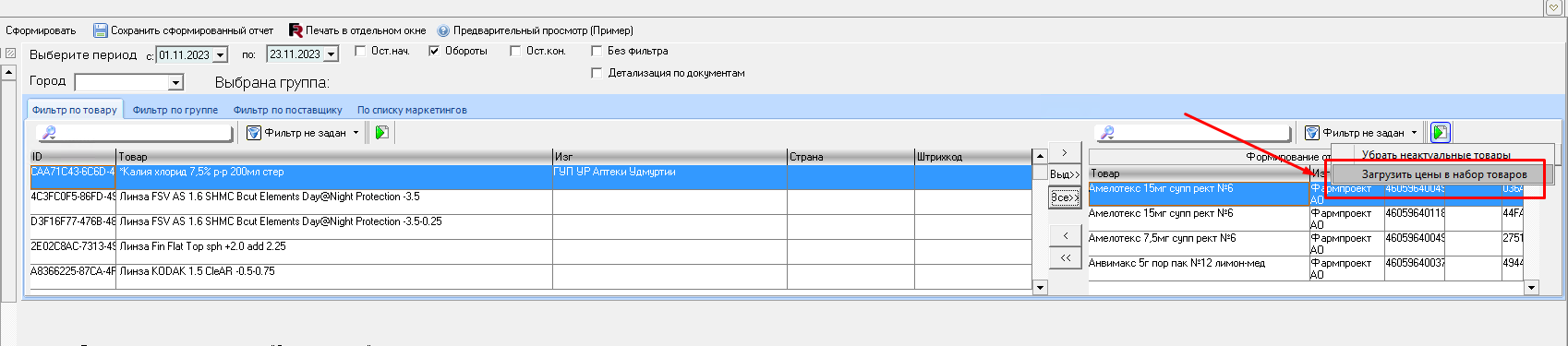 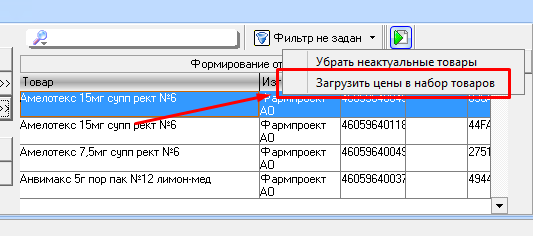 Для загрузки цен требуется подготовить файл формата CSV, в такой последовательности полей Наименование, ШК, Цена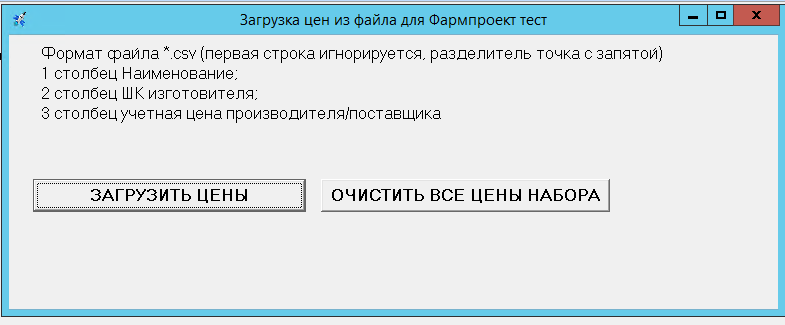 Например такой: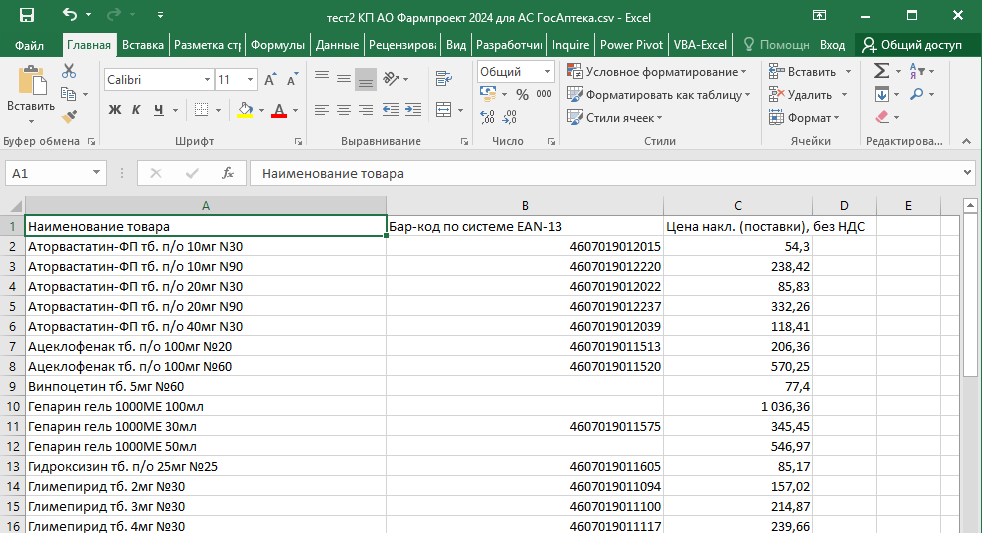 Нажимаем кнопку «Загрузить цены», ждем пару минут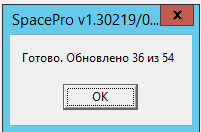 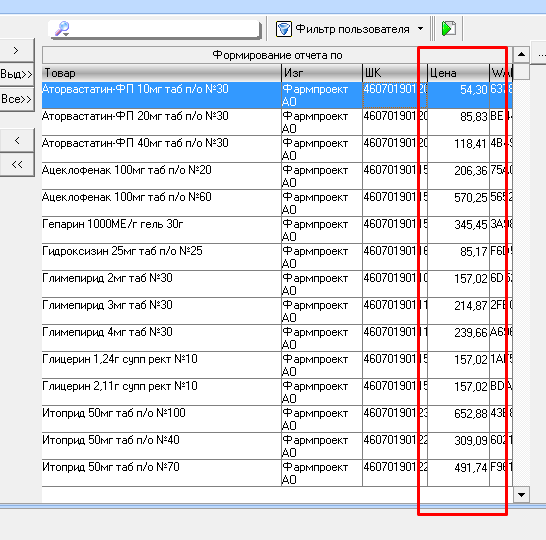 Цены обновлены, то, что обновить не смогли – пишется внизу, под остатками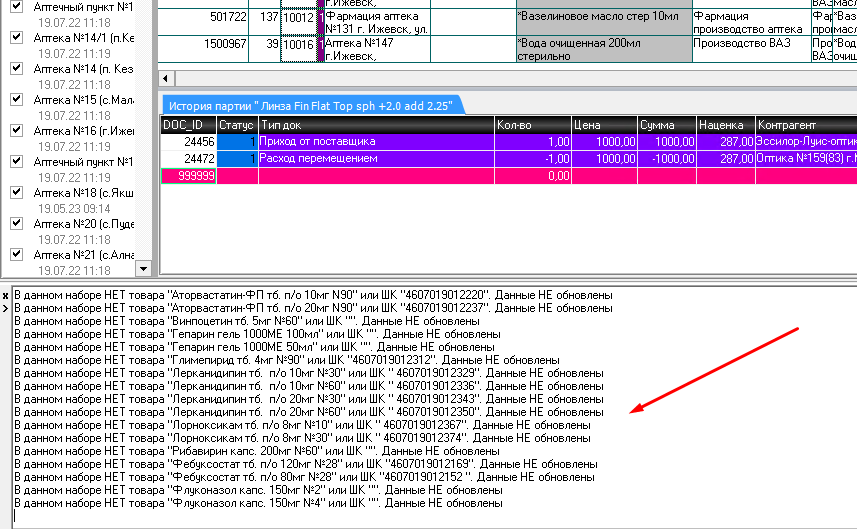 Если нужно очистить цены в наборе нажимаем кнопку «Очистить все цены»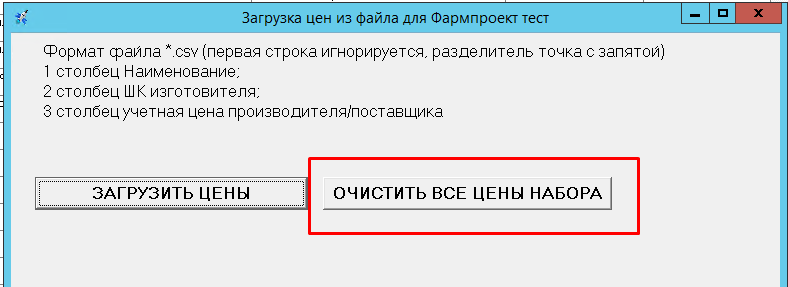 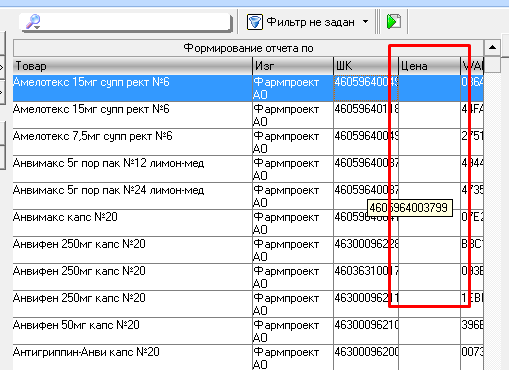 